New HopeUnited Methodist ChurchApril 11, 2021                         2nd Sunday in EasterWe are New Hope United Methodist Church, a Community of Faith that exists for the Glory of God to reach out and welcome people, serve others and equip them with a faith that works in everyday life. PRELUDELIGHTING OF THE CANDLES & RINGING OF BELLSANNOUNCEMENTS, GREETINGS, AND RECOGNITION OF GUESTS	 – Worship Leader(*INVITES CONGREGATION TO STAND)*Call to Worship (responsively):  Leader: It is a new day:People:		Christ lives!Leader: In our hearts and in our world:People: 		Christ lives! Leader: In the face of an unexpected neighbor:People:		Christ Lives!Leader: As we share God’s abundance:People:		Christ lives! Leader: As we care for God’s creation:People:		Christ lives! Leader: As we share the good news, let our joy be complete:	ALL:		Christ lives!*Opening Hymn		        307, Blue Hymnal“Christ Is Risen”                    Opening Prayer (in unison): God of Easter, You called us into being and created us to be in community. We thank You for our church, for our brothers and sisters, this family of God. We are mindful that our community of faith extends beyond these walls and borders and into the whole world. You continue to call us to live in faithful community with others. Guide us into Your way of love and justice, where we see each other as brother and sister, where we are called to live in communion with each other. May we continually walk towards building up Your kingdom on earth. In Jesus’ name.  Amen.Special Music	“He’s Alive” 	(track 9)     insertGospel Lesson   John 20:19-31         (NT p. 108-9)Hymn                 (track 4)            79, Blue Hymnal“Holy God, We Praise Thy Name” (vs 1, 2 & 1)Sermon    “Making Room for Doubt”     Pastor RicHymn                 (track 6)	        		          insert“You Raise Me Up”Sharing of Joys and ConcernsPastoral Prayer and The Lord’s Prayer Our Father, who art in heaven, hallowed be thy name.  Thy kingdom come, thy will be done, on earth as it is in heaven.  Give us this day our daily bread. And forgive us our trespasses as we forgive those who trespass against us.  And lead us not into temptation but deliver us from evil.  For thine is the kingdom, and the power, and the glory, forever.  AMENInvitation to the OfferingHow may we participate in new life in Christ?  By sharing abundantly our common life--our resources of time and treasure, our life with each other, our life in the world.  Let us gather our gifts together and offer them to God in gratitude, commitment, and praise.  Let us receive the offering.*Doxology   			          94, Blue Hymnal“Praise God from Whom All Blessings Flow”  *Prayer of Thanksgiving (in unison):  O God of life, take these gifts and bless them, multiply them, put them to work in your world wherever there is need of peace, of justice, of hope.  We offer them to you as a witness to your love that makes our joy complete!  Amen.*Closing Hymn	  (track 11)   2172, Black Hymnal“We Are Called”*Benediction Pastor:    We go out from this place trusting that God walks with us. People:   We go out from this place knowing that we walk in the light.Pastor:    We go out from this place shining with the good news that Christ is risen: People:   We are new people who love our neighbors, share God’s abundance, and care for God’s creation. ALL:      Christ is risen!  He is risen indeed!New HopeUnited W7797 Center Road, Glenbeulah, WI  53023-1508Worship at 9:30 am – April 11, 2021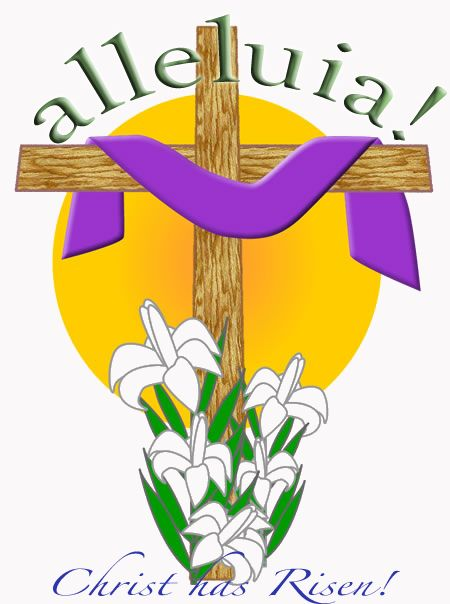 Pastor: Ric Olson   pastor@gbnewhopeumc.org     (920) 980-8302If you are in need of pastoral care, please call the pastor, or call the New Hope Church Office at 920-526-3372. Thank you for worshipping with us today!Welcome to New Hope United Methodist ChurchChurch Phone: 920-526-3372Church e-mail address: newhopeumc@gbnewhopeumc.orgAttendance on Maundy Thursday 4/1: 10  Attendance on          Good Friday 4/2: 14  	Offering: $ Attendance on                   Easter 4/4: 35      Offering: $ ANNOUNCEMENTS:Send announcements to: Nancy at nancy@gbnewhopeumc.org  Prayer Chain Requests: Please call Kaye Hau (920-526-3882)Next Administrative Board Meeting: Monday, Apr 12th @ 6:30 PM Next Communion Sunday: May 2nd    FYI: All loose coins and single dollar bills will be given to missions. UPCOMING EVENTS: Next Sunday, April 18th is Native American Ministries Sunday.  We have a special offering and special speaker.  Pastor Ric is on vacation.April 25th – we celebrate a baptism.KEEP THEM IN YOUR PRAYERS:Prayers for all the front-line workers and prayers for all experiencing stress and anxiety as the Covid pandemic continues.Prayers for all school systems that are making decisions about how to open their schools safely, and the teachers, staff, parents and students who are trying to make decisions about what to do.REMINDERSThank you to all who placed an order for Easter Flowers!  You Raise Me UpWhen I am down and, oh my soul, so weary
When troubles come and my heart burdened be
Then, I am still and wait here in the silence
Until You come and sit awhile with me.You raise me up, so I can stand on mountains
You raise me up, to walk on stormy seas
I am strong, when I am on your shoulders
You raise me up to more than I can be(repeat 2 more times)Welcome to New Hope United Methodist ChurchChurch Phone: 920-526-3372Church e-mail address: newhopeumc@gbnewhopeumc.orgAttendance on Maundy Thursday 4/1: 10  Attendance on          Good Friday 4/2: 14  	Offering: $ Attendance on                   Easter 4/4: 35      Offering: $ ANNOUNCEMENTS:Send announcements to: Nancy at nancy@gbnewhopeumc.org  Prayer Chain Requests: Please call Kaye Hau (920-526-3882)Next Administrative Board Meeting: Monday, Apr 12th @ 6:30 PM Next Communion Sunday: May 2nd    FYI: All loose coins and single dollar bills will be given to missions. UPCOMING EVENTS: Next Sunday, April 18th is Native American Ministries Sunday.  We have a special offering and special speaker.  Pastor Ric is on vacation.April 25th – we celebrate a baptism.KEEP THEM IN YOUR PRAYERS:Prayers for all the front-line workers and prayers for all experiencing stress and anxiety as the Covid pandemic continues.Prayers for all school systems that are making decisions about how to open their schools safely, and the teachers, staff, parents and students who are trying to make decisions about what to do.REMINDERSThank you to all who placed an order for Easter Flowers!  You Raise Me UpWhen I am down and, oh my soul, so weary
When troubles come and my heart burdened be
Then, I am still and wait here in the silence
Until You come and sit awhile with me.You raise me up, so I can stand on mountains
You raise me up, to walk on stormy seas
I am strong, when I am on your shoulders
You raise me up to more than I can be(repeat 2 more times)He’s AliveThe gates and doors were barred
And all the windows fastened down
I spent the night in sleeplessness
And rose at every soundHalf in hopeless sorrow
And half in fear the day
Would find the soldiers breakin' through
To drag us all awayAnd just before the sunrise
I heard something at the wall
The gate began to rattle
And a voice began to callI hurried to the window
Looked down into the street
Expecting swords and torches
And the sound of soldiers' feetBut there was no one there but Mary
So I went down to let her in
John stood there beside me
As she told me where she'd beenShe said they've moved him in the night
And none of us knows where
The stone's been rolled away
And now his body isn't thereSo we both ran towards the garden
Then John ran on ahead
We found the stone and empty tomb
Just the way that Mary saidBut the winding sheet, they wrapped him in
Was just an empty shell
And how or where they'd taken him
Was more than I could tellOh, something strange had happened there
Just what I did not know
John believed a miracle
But I just turned to goCircumstance and speculation
Couldn't lift me very high
'Cause I'd seen them crucify him
Then I saw him dieBack inside the house again
The guilt and anguish came
Everything I'd promised him
Just added to my shame(next page)When at last it came to choices
I denied I knew his name
And even if he was alive
It wouldn't be the sameBut suddenly the air was filled
With a strange and sweet perfume
Light that came from everywhere
Drove shadows from the roomAnd Jesus stood before me
With his arms held open wide
And I fell down on my knees
And I just clung to him and criedThen he raised me to my feet
And as I looked into his eyes
The love was shining out from him
Like sunlight from the skiesGuilt in my confusion
Disappeared in sweet release
And every fear I'd ever had
Just melted into peaceHe's alive, yes he's alive
Yes, he's alive and I'm forgiven
Heaven's gates are open wideHe's alive (he's alive), yes he's alive (he's alive)
Oh, he's alive and I'm forgiven
Heaven's gates are open wideHe's alive, he's alive
Hallelujah, he's alive
He's alive and I'm forgiven
Heaven's gates are open wideHe's alive (he's alive), he's alive (he's alive)
He's alive
I believe it, he's aliveHe's alive
